※ 프로젝트 비아(PROJECT VIA)는 시각예술(Visual Art) 기획자들의 역량증진과 네트워크 확대에 유용한 채널(via)을 지향하는 ‘시각예술 글로벌 기획인력 육성사업’의 브랜드명입니다. ※ 제출시 반드시 신청자 서명란에 서명하여 제출하시기 바랍니다이 신청서에 기재된 내용과 제출 자료는 모두 사실임을 약속합니다.2014년    월     일신청자 ______________________(인)재단법인예술경영지원센터대표 귀하￭ 개인정보의 수집 및 이용 동의하시겠습니까?  □ 예  /  □ 아니요o 개인정보 수집 및 이용 목적 : 시각예술 글로벌 기획인력 육성사업 진행o 수집하는 개인정보의 항목 : 신청인 성명, 생년월일, 유/무선전화, e-mail, 소속o 개인정보의 보유 및 이용기간 :  사업 종료 후 5년 (개인정보보호에 관한 법률) o 동의 거부권리 안내 : 신청인은 본 개인정보 수집에 대한 동의를 거부하실 수 있으며, 이 경우 신청이 제한됩니다. ※ 본인은 개인정보 처리에 관하여 고지 받았으며, 이를 충분히 이해하고 동의합니다.이 신청서에 기재된 내용과 제출 자료는 모두 사실임을 약속합니다.2014년    월     일신청자 ______________________(인)재단법인예술경영지원센터대표 귀하￭ 개인정보의 수집 및 이용 동의하시겠습니까?  □ 예  /  □ 아니요o 개인정보 수집 및 이용 목적 : 시각예술 글로벌 기획인력 육성사업 진행o 수집하는 개인정보의 항목 : 신청인 성명, 생년월일, 유/무선전화, e-mail, 소속o 개인정보의 보유 및 이용기간 :  사업 종료 후 5년 (개인정보보호에 관한 법률) o 동의 거부권리 안내 : 신청인은 본 개인정보 수집에 대한 동의를 거부하실 수 있으며, 이 경우 신청이 제한됩니다.이 신청서에 기재된 내용과 제출 자료는 모두 사실임을 약속합니다. 2014년  월  일신청자 ______________________(인)재단법인예술경영지원센터대표 귀하￭ 개인정보의 수집 및 이용 동의하시겠습니까? □ 예 / □ 아니요o 개인정보 수집 및 이용 목적 : 시각예술 글로벌 기획인력 육성사업 진행o 수집하는 개인정보의 항목 : 신청인 성명, 생년월일, 유/무선전화, e-mail, 소속o 개인정보의 보유 및 이용기간 : 사업 종료 후  5년 (개인정보보호에 관한 법률) o 동의 거부권리 안내 : 신청인은 본 개인정보 수집에 대한 동의를 거부하실 수 있으며, 이 경우 신청이 제한됩니다.※ 본인은 개인정보 처리에 관하여 고지 받았으며, 이를 충분히 이해하고 동의합니다.(재)예술경영지원센터 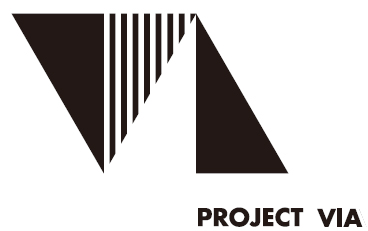 2014 프로젝트 비아(PROJECT VIA)2차 공모사업 안내 공모 지원신청서조사·연구 지원 > 개별 자유리서치형조사·연구 지원 > 그룹리서치형펠로우쉽 지원 2014 프로젝트 비아(PROJECT VIA) 2차 공모사업공모 지원신청서 – 개별 자유 리서치형2014 프로젝트 비아(PROJECT VIA) 2차 공모사업공모 지원신청서 – 개별 자유 리서치형2014 프로젝트 비아(PROJECT VIA) 2차 공모사업공모 지원신청서 – 개별 자유 리서치형2014 프로젝트 비아(PROJECT VIA) 2차 공모사업공모 지원신청서 – 개별 자유 리서치형A-1. 기본정보A-1. 기본정보A-1. 기본정보A-1. 기본정보성명(국문)(영문)(영문)생년월일소속주소이메일유선전화(    )무선전화A-2. 리서치 개요리서치 주제희망 권역 및 국가리서치 희망 기간리서치 내용※ 5줄 내외 요약 기재※ 5줄 내외 요약 기재※ 5줄 내외 요약 기재제출서류 및 목록접수접수일자접수번호공람담당부서담당자팀장부장접수2014 . .공람국제사업부B. 리서치 계획  : 조사·연구지원(개별 자유리서치)  ※ A4 4매 내외 작성B. 리서치 계획  : 조사·연구지원(개별 자유리서치)  ※ A4 4매 내외 작성B. 리서치 계획  : 조사·연구지원(개별 자유리서치)  ※ A4 4매 내외 작성B. 리서치 계획  : 조사·연구지원(개별 자유리서치)  ※ A4 4매 내외 작성B. 리서치 계획  : 조사·연구지원(개별 자유리서치)  ※ A4 4매 내외 작성B. 리서치 계획  : 조사·연구지원(개별 자유리서치)  ※ A4 4매 내외 작성B. 리서치 계획  : 조사·연구지원(개별 자유리서치)  ※ A4 4매 내외 작성B. 리서치 계획  : 조사·연구지원(개별 자유리서치)  ※ A4 4매 내외 작성B. 리서치 계획  : 조사·연구지원(개별 자유리서치)  ※ A4 4매 내외 작성신청자 소개   (국문으로 작성)신청자 소개   (국문으로 작성)신청자 소개   (국문으로 작성)신청자 소개   (국문으로 작성)신청자 소개   (국문으로 작성)신청자 소개   (국문으로 작성)신청자 소개   (국문으로 작성)신청자 소개   (국문으로 작성)신청자 소개   (국문으로 작성)신청인 약력※ 본인의 활동 배경 및 목표, 주요활동장르 및 내용, 추구하는 활동 방향 및 향후 계획 등에 대하여 간략하게 서술하여 주십시오.※ 본인의 활동 배경 및 목표, 주요활동장르 및 내용, 추구하는 활동 방향 및 향후 계획 등에 대하여 간략하게 서술하여 주십시오.※ 본인의 활동 배경 및 목표, 주요활동장르 및 내용, 추구하는 활동 방향 및 향후 계획 등에 대하여 간략하게 서술하여 주십시오.※ 본인의 활동 배경 및 목표, 주요활동장르 및 내용, 추구하는 활동 방향 및 향후 계획 등에 대하여 간략하게 서술하여 주십시오.※ 본인의 활동 배경 및 목표, 주요활동장르 및 내용, 추구하는 활동 방향 및 향후 계획 등에 대하여 간략하게 서술하여 주십시오.※ 본인의 활동 배경 및 목표, 주요활동장르 및 내용, 추구하는 활동 방향 및 향후 계획 등에 대하여 간략하게 서술하여 주십시오.※ 본인의 활동 배경 및 목표, 주요활동장르 및 내용, 추구하는 활동 방향 및 향후 계획 등에 대하여 간략하게 서술하여 주십시오.※ 본인의 활동 배경 및 목표, 주요활동장르 및 내용, 추구하는 활동 방향 및 향후 계획 등에 대하여 간략하게 서술하여 주십시오.최근 3년간 주요활동구분구분기간기간운영내용운영내용운영내용운영내용최근 3년간 주요활동11최근 3년간 주요활동22최근 3년간 주요활동33최근 3년간 주요활동44최근 3년간 주요활동55최근 3년간 주요활동※ 최근 3년간 국제교류 활동내용을 중심으로, 공모 신청 관련 활동내용을 우선 고려하여 작성해주시기 바랍니다.※ 최근 3년간 국제교류 활동내용을 중심으로, 공모 신청 관련 활동내용을 우선 고려하여 작성해주시기 바랍니다.※ 최근 3년간 국제교류 활동내용을 중심으로, 공모 신청 관련 활동내용을 우선 고려하여 작성해주시기 바랍니다.※ 최근 3년간 국제교류 활동내용을 중심으로, 공모 신청 관련 활동내용을 우선 고려하여 작성해주시기 바랍니다.※ 최근 3년간 국제교류 활동내용을 중심으로, 공모 신청 관련 활동내용을 우선 고려하여 작성해주시기 바랍니다.※ 최근 3년간 국제교류 활동내용을 중심으로, 공모 신청 관련 활동내용을 우선 고려하여 작성해주시기 바랍니다.※ 최근 3년간 국제교류 활동내용을 중심으로, 공모 신청 관련 활동내용을 우선 고려하여 작성해주시기 바랍니다.※ 최근 3년간 국제교류 활동내용을 중심으로, 공모 신청 관련 활동내용을 우선 고려하여 작성해주시기 바랍니다.리서치 소개리서치 주제희망 권역 및 국가희망 권역에대한 관심도※ 해당 권역 시각예술계와의 협업 및 교류에 대한 관심도와 의지를 증명할 수 있는 과거 실적 및 향후 계획 등을 간략하게 서술하여 주시기 바랍니다.※ 해당 권역 시각예술계와의 협업 및 교류에 대한 관심도와 의지를 증명할 수 있는 과거 실적 및 향후 계획 등을 간략하게 서술하여 주시기 바랍니다.※ 해당 권역 시각예술계와의 협업 및 교류에 대한 관심도와 의지를 증명할 수 있는 과거 실적 및 향후 계획 등을 간략하게 서술하여 주시기 바랍니다.※ 해당 권역 시각예술계와의 협업 및 교류에 대한 관심도와 의지를 증명할 수 있는 과거 실적 및 향후 계획 등을 간략하게 서술하여 주시기 바랍니다.※ 해당 권역 시각예술계와의 협업 및 교류에 대한 관심도와 의지를 증명할 수 있는 과거 실적 및 향후 계획 등을 간략하게 서술하여 주시기 바랍니다.※ 해당 권역 시각예술계와의 협업 및 교류에 대한 관심도와 의지를 증명할 수 있는 과거 실적 및 향후 계획 등을 간략하게 서술하여 주시기 바랍니다.※ 해당 권역 시각예술계와의 협업 및 교류에 대한 관심도와 의지를 증명할 수 있는 과거 실적 및 향후 계획 등을 간략하게 서술하여 주시기 바랍니다.※ 해당 권역 시각예술계와의 협업 및 교류에 대한 관심도와 의지를 증명할 수 있는 과거 실적 및 향후 계획 등을 간략하게 서술하여 주시기 바랍니다.리서치 기간리서치 목적※ 이번 리서치 방문의 목적과 이와 관련 현재 실행 중이거나 향후 추진 계획 중인 프로젝트에 대해 서술하여 주시기 바랍니다.※ 이번 리서치 방문의 목적과 이와 관련 현재 실행 중이거나 향후 추진 계획 중인 프로젝트에 대해 서술하여 주시기 바랍니다.※ 이번 리서치 방문의 목적과 이와 관련 현재 실행 중이거나 향후 추진 계획 중인 프로젝트에 대해 서술하여 주시기 바랍니다.※ 이번 리서치 방문의 목적과 이와 관련 현재 실행 중이거나 향후 추진 계획 중인 프로젝트에 대해 서술하여 주시기 바랍니다.※ 이번 리서치 방문의 목적과 이와 관련 현재 실행 중이거나 향후 추진 계획 중인 프로젝트에 대해 서술하여 주시기 바랍니다.※ 이번 리서치 방문의 목적과 이와 관련 현재 실행 중이거나 향후 추진 계획 중인 프로젝트에 대해 서술하여 주시기 바랍니다.※ 이번 리서치 방문의 목적과 이와 관련 현재 실행 중이거나 향후 추진 계획 중인 프로젝트에 대해 서술하여 주시기 바랍니다.※ 이번 리서치 방문의 목적과 이와 관련 현재 실행 중이거나 향후 추진 계획 중인 프로젝트에 대해 서술하여 주시기 바랍니다.리서치 세부 계획※ 사전 준비 포함하여 리서치 계획을 상세히 기재하여 주십시오.(리서치 기간 동안 방문할 기관 및 장소, 인터뷰 대상 등 최소 10일간의 일정 작성)※ 사전 준비 포함하여 리서치 계획을 상세히 기재하여 주십시오.(리서치 기간 동안 방문할 기관 및 장소, 인터뷰 대상 등 최소 10일간의 일정 작성)※ 사전 준비 포함하여 리서치 계획을 상세히 기재하여 주십시오.(리서치 기간 동안 방문할 기관 및 장소, 인터뷰 대상 등 최소 10일간의 일정 작성)※ 사전 준비 포함하여 리서치 계획을 상세히 기재하여 주십시오.(리서치 기간 동안 방문할 기관 및 장소, 인터뷰 대상 등 최소 10일간의 일정 작성)※ 사전 준비 포함하여 리서치 계획을 상세히 기재하여 주십시오.(리서치 기간 동안 방문할 기관 및 장소, 인터뷰 대상 등 최소 10일간의 일정 작성)※ 사전 준비 포함하여 리서치 계획을 상세히 기재하여 주십시오.(리서치 기간 동안 방문할 기관 및 장소, 인터뷰 대상 등 최소 10일간의 일정 작성)※ 사전 준비 포함하여 리서치 계획을 상세히 기재하여 주십시오.(리서치 기간 동안 방문할 기관 및 장소, 인터뷰 대상 등 최소 10일간의 일정 작성)※ 사전 준비 포함하여 리서치 계획을 상세히 기재하여 주십시오.(리서치 기간 동안 방문할 기관 및 장소, 인터뷰 대상 등 최소 10일간의 일정 작성)리서치 참여 후 기대효과리서치 소개 (영문으로 요약하여 작성)리서치 소개 (영문으로 요약하여 작성)리서치 소개 (영문으로 요약하여 작성)리서치 소개 (영문으로 요약하여 작성)리서치 소개 (영문으로 요약하여 작성)리서치 소개 (영문으로 요약하여 작성)리서치 소개 (영문으로 요약하여 작성)리서치 소개 (영문으로 요약하여 작성)리서치 소개 (영문으로 요약하여 작성)Participant IntroductionParticipant IntroductionParticipant IntroductionParticipant IntroductionParticipant IntroductionParticipant IntroductionParticipant IntroductionParticipant IntroductionParticipant IntroductionNameNameJob TitleJob TitleOrganizationOrganizationEmailEmailTelephoneTelephoneMobileMobileFaxFaxHomepageHomepageResearch IntroductionResearch IntroductionResearch IntroductionResearch IntroductionResearch IntroductionResearch IntroductionResearch IntroductionResearch IntroductionResearch IntroductionA short BiographyA short Biography※  공모 신청 관련 활동내용을 우선 고려하여 작성해주시기 바랍니다※  공모 신청 관련 활동내용을 우선 고려하여 작성해주시기 바랍니다※  공모 신청 관련 활동내용을 우선 고려하여 작성해주시기 바랍니다※  공모 신청 관련 활동내용을 우선 고려하여 작성해주시기 바랍니다※  공모 신청 관련 활동내용을 우선 고려하여 작성해주시기 바랍니다※  공모 신청 관련 활동내용을 우선 고려하여 작성해주시기 바랍니다※  공모 신청 관련 활동내용을 우선 고려하여 작성해주시기 바랍니다A track record(at least 3 years)A track record(at least 3 years)DomesticDomesticA track record(at least 3 years)A track record(at least 3 years)OverseasOverseasCommunication SkillCommunication SkillEnglish :  (  )Advanced  (  )Intermediate  (  )BeginnerEnglish :  (  )Advanced  (  )Intermediate  (  )BeginnerEnglish :  (  )Advanced  (  )Intermediate  (  )BeginnerEnglish :  (  )Advanced  (  )Intermediate  (  )BeginnerEnglish :  (  )Advanced  (  )Intermediate  (  )BeginnerEnglish :  (  )Advanced  (  )Intermediate  (  )BeginnerEnglish :  (  )Advanced  (  )Intermediate  (  )BeginnerBackground and Purpose of Participating the ProgramBackground and Purpose of Participating the ProgramBackground and Purpose of Participating the ProgramBackground and Purpose of Participating the ProgramBackground and Purpose of Participating the ProgramBackground and Purpose of Participating the ProgramBackground and Purpose of Participating the ProgramBackground and Purpose of Participating the ProgramBackground and Purpose of Participating the ProgramPlaning ResearchPlaning ResearchPlaning ResearchPlaning ResearchPlaning ResearchPlaning ResearchPlaning ResearchPlaning ResearchPlaning ResearchEffect Expected of the ResearchEffect Expected of the ResearchEffect Expected of the ResearchEffect Expected of the ResearchEffect Expected of the ResearchEffect Expected of the ResearchEffect Expected of the ResearchEffect Expected of the ResearchEffect Expected of the Research2014 프로젝트 비아(PROJECT VIA) 2차 공모사업공모 지원신청서 –그룹리서치형2014 프로젝트 비아(PROJECT VIA) 2차 공모사업공모 지원신청서 –그룹리서치형2014 프로젝트 비아(PROJECT VIA) 2차 공모사업공모 지원신청서 –그룹리서치형2014 프로젝트 비아(PROJECT VIA) 2차 공모사업공모 지원신청서 –그룹리서치형2014 프로젝트 비아(PROJECT VIA) 2차 공모사업공모 지원신청서 –그룹리서치형2014 프로젝트 비아(PROJECT VIA) 2차 공모사업공모 지원신청서 –그룹리서치형2014 프로젝트 비아(PROJECT VIA) 2차 공모사업공모 지원신청서 –그룹리서치형2014 프로젝트 비아(PROJECT VIA) 2차 공모사업공모 지원신청서 –그룹리서치형2014 프로젝트 비아(PROJECT VIA) 2차 공모사업공모 지원신청서 –그룹리서치형A-1. 기본정보 ※ A4 4매 내외 작성A-1. 기본정보 ※ A4 4매 내외 작성A-1. 기본정보 ※ A4 4매 내외 작성A-1. 기본정보 ※ A4 4매 내외 작성A-1. 기본정보 ※ A4 4매 내외 작성A-1. 기본정보 ※ A4 4매 내외 작성A-1. 기본정보 ※ A4 4매 내외 작성A-1. 기본정보 ※ A4 4매 내외 작성A-1. 기본정보 ※ A4 4매 내외 작성성명(국문)(국문)(국문)(국문)(국문)(국문)(영문)(영문)생년월일소속주소이메일유선전화(   )(   )(   )(   )(   )(   )무선전화A-2. 신청자 소개A-2. 신청자 소개A-2. 신청자 소개A-2. 신청자 소개A-2. 신청자 소개A-2. 신청자 소개A-2. 신청자 소개A-2. 신청자 소개A-2. 신청자 소개신청인 약력※ 본인의 활동 배경 및 목표, 주요활동장르 및 내용, 추구하는 활동 방향 및 향후 계획 등에 대하여 간략하게 서술하여 주십시오.※ 본인의 활동 배경 및 목표, 주요활동장르 및 내용, 추구하는 활동 방향 및 향후 계획 등에 대하여 간략하게 서술하여 주십시오.※ 본인의 활동 배경 및 목표, 주요활동장르 및 내용, 추구하는 활동 방향 및 향후 계획 등에 대하여 간략하게 서술하여 주십시오.※ 본인의 활동 배경 및 목표, 주요활동장르 및 내용, 추구하는 활동 방향 및 향후 계획 등에 대하여 간략하게 서술하여 주십시오.※ 본인의 활동 배경 및 목표, 주요활동장르 및 내용, 추구하는 활동 방향 및 향후 계획 등에 대하여 간략하게 서술하여 주십시오.※ 본인의 활동 배경 및 목표, 주요활동장르 및 내용, 추구하는 활동 방향 및 향후 계획 등에 대하여 간략하게 서술하여 주십시오.※ 본인의 활동 배경 및 목표, 주요활동장르 및 내용, 추구하는 활동 방향 및 향후 계획 등에 대하여 간략하게 서술하여 주십시오.※ 본인의 활동 배경 및 목표, 주요활동장르 및 내용, 추구하는 활동 방향 및 향후 계획 등에 대하여 간략하게 서술하여 주십시오.지원 동기 및 목적※ 그룹리서치 참가의 목적과 이와 관련 현재 실행 중이거나 향후 추진 계획 중인 프로젝트에 대해 서술하여 주시기 바랍니다.※ 그룹리서치 참가의 목적과 이와 관련 현재 실행 중이거나 향후 추진 계획 중인 프로젝트에 대해 서술하여 주시기 바랍니다.※ 그룹리서치 참가의 목적과 이와 관련 현재 실행 중이거나 향후 추진 계획 중인 프로젝트에 대해 서술하여 주시기 바랍니다.※ 그룹리서치 참가의 목적과 이와 관련 현재 실행 중이거나 향후 추진 계획 중인 프로젝트에 대해 서술하여 주시기 바랍니다.※ 그룹리서치 참가의 목적과 이와 관련 현재 실행 중이거나 향후 추진 계획 중인 프로젝트에 대해 서술하여 주시기 바랍니다.※ 그룹리서치 참가의 목적과 이와 관련 현재 실행 중이거나 향후 추진 계획 중인 프로젝트에 대해 서술하여 주시기 바랍니다.※ 그룹리서치 참가의 목적과 이와 관련 현재 실행 중이거나 향후 추진 계획 중인 프로젝트에 대해 서술하여 주시기 바랍니다.※ 그룹리서치 참가의 목적과 이와 관련 현재 실행 중이거나 향후 추진 계획 중인 프로젝트에 대해 서술하여 주시기 바랍니다.희망  권역과의 교류 및 협업에 대한 관심도※ 해당 권역과의 협업 및 교류에 대한 관심도 및 향후 계획 등을 간략하게 서술하여  주시기 바랍니다.※ 해당 권역과의 협업 및 교류에 대한 관심도 및 향후 계획 등을 간략하게 서술하여  주시기 바랍니다.※ 해당 권역과의 협업 및 교류에 대한 관심도 및 향후 계획 등을 간략하게 서술하여  주시기 바랍니다.※ 해당 권역과의 협업 및 교류에 대한 관심도 및 향후 계획 등을 간략하게 서술하여  주시기 바랍니다.※ 해당 권역과의 협업 및 교류에 대한 관심도 및 향후 계획 등을 간략하게 서술하여  주시기 바랍니다.※ 해당 권역과의 협업 및 교류에 대한 관심도 및 향후 계획 등을 간략하게 서술하여  주시기 바랍니다.※ 해당 권역과의 협업 및 교류에 대한 관심도 및 향후 계획 등을 간략하게 서술하여  주시기 바랍니다.※ 해당 권역과의 협업 및 교류에 대한 관심도 및 향후 계획 등을 간략하게 서술하여  주시기 바랍니다.리서치에 기대하는 바※ 그룹리서치 프로그램에 참여 시 기대하는 바에 대해 서술하여 주시기 바랍니다. 프로그램 구성 시 참고자료로 활용될 예정입니다.※ 그룹리서치 프로그램에 참여 시 기대하는 바에 대해 서술하여 주시기 바랍니다. 프로그램 구성 시 참고자료로 활용될 예정입니다.※ 그룹리서치 프로그램에 참여 시 기대하는 바에 대해 서술하여 주시기 바랍니다. 프로그램 구성 시 참고자료로 활용될 예정입니다.※ 그룹리서치 프로그램에 참여 시 기대하는 바에 대해 서술하여 주시기 바랍니다. 프로그램 구성 시 참고자료로 활용될 예정입니다.※ 그룹리서치 프로그램에 참여 시 기대하는 바에 대해 서술하여 주시기 바랍니다. 프로그램 구성 시 참고자료로 활용될 예정입니다.※ 그룹리서치 프로그램에 참여 시 기대하는 바에 대해 서술하여 주시기 바랍니다. 프로그램 구성 시 참고자료로 활용될 예정입니다.※ 그룹리서치 프로그램에 참여 시 기대하는 바에 대해 서술하여 주시기 바랍니다. 프로그램 구성 시 참고자료로 활용될 예정입니다.※ 그룹리서치 프로그램에 참여 시 기대하는 바에 대해 서술하여 주시기 바랍니다. 프로그램 구성 시 참고자료로 활용될 예정입니다.개인 리서치 목적 및 세부계획※ 리서치 목적, 사전 준비 포함하여 리서치 계획을 상세히 기재하여 주십시오.(리서치 기간 동안 방문할 권역, 기관 및 장소, 인터뷰 대상 등 최소 3일간의 일정 작성)※ 리서치 목적, 사전 준비 포함하여 리서치 계획을 상세히 기재하여 주십시오.(리서치 기간 동안 방문할 권역, 기관 및 장소, 인터뷰 대상 등 최소 3일간의 일정 작성)※ 리서치 목적, 사전 준비 포함하여 리서치 계획을 상세히 기재하여 주십시오.(리서치 기간 동안 방문할 권역, 기관 및 장소, 인터뷰 대상 등 최소 3일간의 일정 작성)※ 리서치 목적, 사전 준비 포함하여 리서치 계획을 상세히 기재하여 주십시오.(리서치 기간 동안 방문할 권역, 기관 및 장소, 인터뷰 대상 등 최소 3일간의 일정 작성)※ 리서치 목적, 사전 준비 포함하여 리서치 계획을 상세히 기재하여 주십시오.(리서치 기간 동안 방문할 권역, 기관 및 장소, 인터뷰 대상 등 최소 3일간의 일정 작성)※ 리서치 목적, 사전 준비 포함하여 리서치 계획을 상세히 기재하여 주십시오.(리서치 기간 동안 방문할 권역, 기관 및 장소, 인터뷰 대상 등 최소 3일간의 일정 작성)※ 리서치 목적, 사전 준비 포함하여 리서치 계획을 상세히 기재하여 주십시오.(리서치 기간 동안 방문할 권역, 기관 및 장소, 인터뷰 대상 등 최소 3일간의 일정 작성)※ 리서치 목적, 사전 준비 포함하여 리서치 계획을 상세히 기재하여 주십시오.(리서치 기간 동안 방문할 권역, 기관 및 장소, 인터뷰 대상 등 최소 3일간의 일정 작성)제출서류 및 목록리서치 소개 (영문으로 요약하여 작성)리서치 소개 (영문으로 요약하여 작성)리서치 소개 (영문으로 요약하여 작성)리서치 소개 (영문으로 요약하여 작성)리서치 소개 (영문으로 요약하여 작성)리서치 소개 (영문으로 요약하여 작성)리서치 소개 (영문으로 요약하여 작성)리서치 소개 (영문으로 요약하여 작성)리서치 소개 (영문으로 요약하여 작성)Participant IntroductionParticipant IntroductionParticipant IntroductionParticipant IntroductionParticipant IntroductionParticipant IntroductionParticipant IntroductionParticipant IntroductionParticipant IntroductionNameNameJob TitleJob TitleOrganizationOrganizationEmailEmailTelephoneTelephoneMobileMobileFaxFaxHomepageHomepageResearch IntroductionResearch IntroductionResearch IntroductionResearch IntroductionResearch IntroductionResearch IntroductionResearch IntroductionResearch IntroductionResearch IntroductionA short BiographyA short Biography※  공모 신청 관련 활동내용을 우선 고려하여 작성해주시기 바랍니다※  공모 신청 관련 활동내용을 우선 고려하여 작성해주시기 바랍니다※  공모 신청 관련 활동내용을 우선 고려하여 작성해주시기 바랍니다※  공모 신청 관련 활동내용을 우선 고려하여 작성해주시기 바랍니다※  공모 신청 관련 활동내용을 우선 고려하여 작성해주시기 바랍니다※  공모 신청 관련 활동내용을 우선 고려하여 작성해주시기 바랍니다※  공모 신청 관련 활동내용을 우선 고려하여 작성해주시기 바랍니다A track record(at least 3 years)A track record(at least 3 years)DomesticDomesticA track record(at least 3 years)A track record(at least 3 years)OverseasOverseasCommunication SkillCommunication SkillEnglish :  (  ) Advanced  (  ) Intermediate  (  )BeginnerEnglish :  (  ) Advanced  (  ) Intermediate  (  )BeginnerEnglish :  (  ) Advanced  (  ) Intermediate  (  )BeginnerEnglish :  (  ) Advanced  (  ) Intermediate  (  )BeginnerEnglish :  (  ) Advanced  (  ) Intermediate  (  )BeginnerEnglish :  (  ) Advanced  (  ) Intermediate  (  )BeginnerEnglish :  (  ) Advanced  (  ) Intermediate  (  )BeginnerBackground and Purpose of Participating the ProgramBackground and Purpose of Participating the ProgramBackground and Purpose of Participating the ProgramBackground and Purpose of Participating the ProgramBackground and Purpose of Participating the ProgramBackground and Purpose of Participating the ProgramBackground and Purpose of Participating the ProgramBackground and Purpose of Participating the ProgramBackground and Purpose of Participating the ProgramDegree of concern on your areaDegree of concern on your areaDegree of concern on your areaDegree of concern on your areaDegree of concern on your areaDegree of concern on your areaDegree of concern on your areaDegree of concern on your areaDegree of concern on your areaPlanning ResearchPlanning ResearchPlanning ResearchPlanning ResearchPlanning ResearchPlanning ResearchPlanning ResearchPlanning ResearchPlanning ResearchEffect Expected of the ResearchEffect Expected of the ResearchEffect Expected of the ResearchEffect Expected of the ResearchEffect Expected of the ResearchEffect Expected of the ResearchEffect Expected of the ResearchEffect Expected of the ResearchEffect Expected of the Research접수접수일자접수번호공람담당부서담당자팀장부장접수2014 . .공람국제사업부2014프로젝트 비아(PROJECT VIA) 2차 공모사업 공모 지원신청서 – 펠로우쉽 지원2014프로젝트 비아(PROJECT VIA) 2차 공모사업 공모 지원신청서 – 펠로우쉽 지원2014프로젝트 비아(PROJECT VIA) 2차 공모사업 공모 지원신청서 – 펠로우쉽 지원2014프로젝트 비아(PROJECT VIA) 2차 공모사업 공모 지원신청서 – 펠로우쉽 지원A-1. 기본정보성명(국문)(영문)(영문)생년월일소속주소이메일유선전화(    )무선전화신청인 약력※ 본인의 활동 배경 및 목표, 주요활동장르 및 내용, 추구하는 활동 방향 및 향후 계획 등에 대하여 간략하게 서술하여 주십시오.※ 본인의 활동 배경 및 목표, 주요활동장르 및 내용, 추구하는 활동 방향 및 향후 계획 등에 대하여 간략하게 서술하여 주십시오.※ 본인의 활동 배경 및 목표, 주요활동장르 및 내용, 추구하는 활동 방향 및 향후 계획 등에 대하여 간략하게 서술하여 주십시오.제출서류 및 목록접수접수일자접수번호공람담당부서담당자팀장부장접수2014 . .공람국제사업부B. 펠로우쉽 참가 계획 ※ A4 4매 내외 작성B. 펠로우쉽 참가 계획 ※ A4 4매 내외 작성신청자소개신청자소개리서치 목적※ 이번 리서치 방문의 목적과 동기에 대해 기술해 주시기 바랍니다.리서치 주제※ 리서치 기간 동안 진행할 주제를 상세히 기술해 주시기 바랍니다.리서치 기간※ 최소 3개월에서 최대 6개월까지의 리서치 기간 선정리서치 세부 계획※ 사전 준비 포함하여 리서치 계획을 단계별로 상세히 기재하여 주십시오.(리서치 기간 동안 방문할 기관 및 장소, 인터뷰 대상 등 최소 3개월간의 계획 작성)관련 활동 및 계획※ 리서치 주제와 관련하여 본인의 과거 활동, 현재 실행 중이거나 향후 추진 계획 중인 프로젝트에 대해 서술하여 주시기 바랍니다.리서치 후 기대효과※ 본인의 연구 활동이 시각예술계에 미칠 영향 및 리서치 결과를 공유하기 위한 방안을 제시해 주시기 바랍니다.리서치 진행 기관 소개※ 방문 리서치 승인을 득한 기관에 대한 소개와 협업 내용을 구체적으로 기술하시오리서치 소개 (영문으로 요약하여 작성)리서치 소개 (영문으로 요약하여 작성)리서치 소개 (영문으로 요약하여 작성)리서치 소개 (영문으로 요약하여 작성)리서치 소개 (영문으로 요약하여 작성)Participant IntroductionParticipant IntroductionParticipant IntroductionParticipant IntroductionParticipant IntroductionNameJob TitleOrganizationEmailTelephoneMobileFaxHomepageResearch IntroductionResearch IntroductionResearch IntroductionResearch IntroductionResearch IntroductionA short Biography※  공모 신청 관련 활동내용을 우선 고려하여 작성해주시기 바랍니다※  공모 신청 관련 활동내용을 우선 고려하여 작성해주시기 바랍니다※  공모 신청 관련 활동내용을 우선 고려하여 작성해주시기 바랍니다※  공모 신청 관련 활동내용을 우선 고려하여 작성해주시기 바랍니다A track record(at least 3 years)DomesticA track record(at least 3 years)OverseasCommunication SkillEnglish :  (  )Advanced  (  )Intermediate  (  )BeginnerEnglish :  (  )Advanced  (  )Intermediate  (  )BeginnerEnglish :  (  )Advanced  (  )Intermediate  (  )BeginnerEnglish :  (  )Advanced  (  )Intermediate  (  )BeginnerBackground and Purpose of Participating Fellowship the ProgramBackground and Purpose of Participating Fellowship the ProgramBackground and Purpose of Participating Fellowship the ProgramBackground and Purpose of Participating Fellowship the ProgramBackground and Purpose of Participating Fellowship the ProgramPlaning ResearchPlaning ResearchPlaning ResearchPlaning ResearchPlaning ResearchEffect Expected of the workshop and researchEffect Expected of the workshop and researchEffect Expected of the workshop and researchEffect Expected of the workshop and researchEffect Expected of the workshop and research